План конспект по «Познанию мира»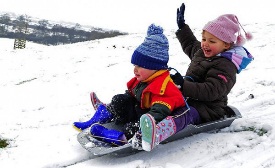 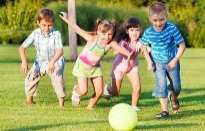 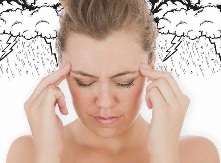 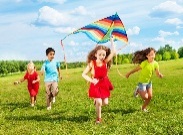 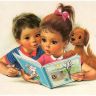 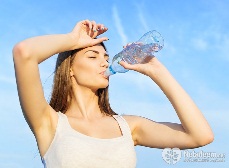 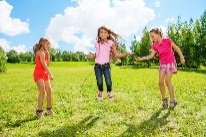 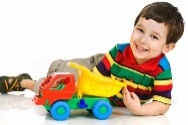 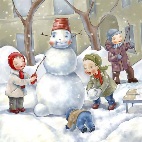 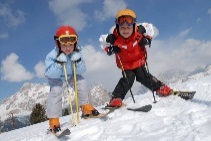 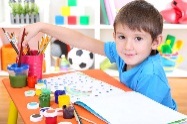 